ՆԱԽԱԴՊՐՈՑԱԱՆ ՈՒՍՈՒՄՆԱԿԱՆ ՀԱՍՏԱՏՈՒԹԱՆ ՄԱՆԿԱՎԱՐԺԱԿԱՆ ԱՇԽԱՏՈՂՆԵՐԻ ՎԵՐԱՊԱՏՐԱՍՏՈՒՄՀԵՏԱԶՈՏԱԿԱՆ ԱՇԽԱՏԱՆՔԹԵՄԱ`  <<Նախադպրոցական տարիքի երեխաների ստեղծագործական      երևակայության զարգացումը կառուցողական գործունեության միջոցով>>`Վերապատրաստվող` Թամարա Նուրիջանյան ՍևադայիԱրարատի մարզի,Արարատ քաղաքի  թիվ 3 մանկապարտեզ Վերապատրաստող` Ժաննա Ավետիսյան ԵՐԵՎԱՆ  2022ԲՈՎԱՆԴԱԿՈՒԹՅՈՒՆ	ՆԵՐԱԾՈՒԹՅՈՒՆ………………………………………………….…………………3     ՏԵՍԱԿԱՆ ՄԱՍԳԼՈՒԽ 1.  Կառուցոողական գործունեություն…………………….…………………5Կառուցողական գործունեության տեսակները………………………………..7Նախադպրոցական տարիքի երեխաների ստեղծագործական երևակայության զարգացումը կառուցողական գործունեության միջոցով…8ՀԵՏԱԶՈՏԱԿԱՆ  ՄԱՍԳԼՈՒԽ 2. 2.1 Ուսումնադաստիարակչական աշխատանքի պլանավորում………………….102.2 Պարապմունք ենթախմբերով……………………………………………………….112.3 Անհատական պարապմունքներ……………………………………………………14ԵԶՐԱԿԱՑՈՒԹՅՈՒՆ  …..………………………………………………………………..15ԳՐԱԿԱՆՈՒԹՅԱՆ  ՑԱՆԿ……………………………………………………………….17ՆերածությունՆախադպրոցական տարիքի երեխաների բազմակողմանի զարգացումը ցանկացած ժամանակաշրջանի և ցանկացած հասարակության նախադպրոցական մանկավարժների և նախադպրոցական մասնագետների առաջնային լուծման խնդիրներից է: Նախադպրոցական ուսումնական հաստատություններում կիրառվող յուրաքանչյուր մեթոդիկա նպաստում է երեխայի բազմակողմանի զարգացմանը, այդ թվում և կառուցողական աշխատանքը:Թեմայի արդիականությունը կայանում է ժամանակակից աշխարհում կառուցողական հմտություններով օժտված մասնագետների` ծրագրավորողների, ինժեներների մեծ պահանջարկով: Այսինքն դեռ նախադպրոցական ուսումնական հաստատություններում և հենց նախադպրոցական տարիքից սկսած անհրաժեշտ է  խթանել այդ հմտությունների զարգացմանը:Հետազոտության  նպատակըՓորձարարական աշխատանքի արդյունքներից ելնելով` կազմակերպել պարապմունքներ, որոնք կխթանեն երեխաների կառուցողական գործունեության հմտությունների ձևավորմանը և կազմակերպել ու անցկացնել այնպիսի պարապմունքներ, որոնք կնպաստեն երեխաների ստեղծագործական երևակայության զարգացմանը: Հետազոտության խնդիրներըՈւսումնասիրել թեմային առնչվող գրականությունը:Արարատի մարզի, Արարատ քաղաքի թիվ 3 մանկապարտեզի կրտսեր նախադպրոցական տարիքի երեխաների կողմից կառուցողական գործունեություն իրականացնելու հմտությունների ուսումնասիրում:Իմ կողմից, կրտսեր նախադպրոցական տարիքի երեխաների, ստեղծագործական երևակայության զարգացմանը նպաստող կառուցողական գործունեություն ծավալելու կարողությունների զարգացում:	Հետազոտության մեթոդներըՀետազոտական աշխատանքն իրականացնելիս կիրառվել են հետևյալ մեթոդները`ԴիտումԽոսքայինԽաղայինԳործնականՀետազոտության  տեսական նշանակությունըԹերևս աշխատանքը հիմնված է արդեն իսկ ուսումնասիրված գրականության վրա, այնուամենայնիվ այն ներկայացված է առավելապես պարզաբանված տեսքով և կարող է հանդիսանալ հիմնարար տեսական նյութ նախադպրոցական մանկավարժների, մասնագետների և ուսանողների համար:Հետազոտության գործնական նշանակությունըԱշխատանքում ներկայացված են հեղինակային հետազոտական աշխատանքներ և պարապմունքի պլան կոնսպեկտներ, որոնք իրենց պրակտիկայում կարող են գործնական կերպով կիրառել համապատասխան մասնագետները:ԳԼՈՒԽ 1. ԿԱՌՈՒՑՈՂԱԿԱՆ ԳՈՐԾՈՒՆԵՈՒԹՅՈՒՆ<<Կառուցում>> տերմինն առաջացել է լատիներեն <<construere>> բառից, որը նշանակում է մոդելի ստեղծում, կառուցում, համապատասխան կարգի բերում, և առանձին առարկաների, մասերի, տարրերի փոխկապակցում:	Կառուցողական աշխատանքը արդյունավետ տեսակի գործունեություն է, քանի որ ուղղված է որոշակի շինվածքի ստեղծմանը:	Մանկական կառուցողական աշխատանք ասելով ընդունված է հասկանալ տարբեր կոնստրուկցիաների և մոդելների ստեղծումը կառուցողական նյութերից և կոնստրուկտորների մասերից, թղթից, ստվարաթղթից, տարբեր բնական նյութերից (մամուռ, ճյուղեր, կոներ, քարեր …):[5]Առանձնացվում են երկու տիպի նախագծում՝ տեխնիկական և գեղարվեստական: Տեխնիկական կառուցողական աշխատանքի ժամանակ երեխաները պատկերում են իրականում գոյություն ունեցող օբյեկտներ:Կարող են նաև հնարել կոնստրուկցիաներ՝ նմանեցնելով հեքիաթների և ֆիլմերի հերոսներին: Նրանք մոդելելավորում են հիմնականում օբյեկտների կառուցվածքային և ֆունկցիոնալ հատկանիշները: Օրինակ` շենքը տանիքով, պատուհաններով, դռներով, նավը` տախտակամածով, նավախելով, ղեկանիվով և այլն:	Գեղարվեստական կառուցողական աշխատանքի ժամանակ երեխաները ստեղծելով օբյեկտները ոչ միայն պատկերում են նրանց կառուցվածքը, այլ արտահայտում են իրենց վերաբերմունքը նրանց նկատմամբ, օգտագործելով այնպիսի հնարքներ, ինչպիսիք են համաչափության ,խախտումըե, գույնի, ֆակտուրայի փոփոխումը,օրինակ ուրախ ծաղրածու, նիհար գայլ, հիասքանչ արքայազն և այլն: Երեխաները ձևավորում են ինքնատիպ էմոցիոնալ կերպարներ:   Կառուցողական աշխատանքը արդյունավետ գործունեություն է համարվում, եթե համապատասխանում է նախադպրոցականների կարիքներին և պահանջներին: Ստեղծված շինվածքները երեխաները օգտագործում են խաղերում, բեմականացումների մեջ, ինչպես նաև որպես նվեր, շենքերի ձևավորման համար և այլն: Դա նրանց մեծ բավականություն է պատճառում:Մանկական կառուցողական աշխատանքը, հատկապես տեխնիկականը, սերտ կապված է խաղային գործունեության հետ: Երեխաները ստեղծում են շինվածքներ (տնակ, ավտոտնակ, ասպետի դղյակ և այլն) , խաղում են դրանցով, բազմաթիվ անգամ, խաղի ընթացքում վերակառուցում և փոփոխում դրանք: [1]Կառուցողական գործունեությունը նախադպրոցական տարիքում կրում է դերային խաղի բնույթ. Կառույցը ստեղծելու ընթացքում երեխաները ներգրավվում են խաղային հարաբերությունների մեջ: Նրանք ոչ միայն բաժանում են յուրաքանչյուրի պարտականությունները, այլև կատարում են այս կամ այն դերը /օրինակ` շինարարի, վարպետի և այլն/ : Այդ իսկ պատճառով կառուցողական գործունեությունն անվանում են շինարարական խաղ: [2]Բացահայտված է խաղի և կառուցողական աշխատանքի փոխադարձ կապի զարգացման ընթացքը (դինամիկան) նախադպրոցական տարիքի ողջ ժամանակաշրջանի ընթացքում: Սկզբում, վաղ տարիքում, կառուցումը միաձուլված է խաղին, հետո` խաղը խթանում է կառույցի ստեղծմանը, որն սկսում է ինքնուրույն նշանակություն ունենալ երեխայի համար: Իսկ ավագ նախադպրոցական տարիքում արդն լիարժեք ձևավորված կառուցողական հմտությունը խթանում է խաղի սյուժեի զարգացմանը ու երբեմն ձեռք է բերում սյուժետային իմաստ (ստեղծվում են մի քանի կոնստրուկցիաներ, միավորված մեկ թեմայի շուրջ):     Մի շարք արտասահմանյան ուսումնասիրողներ հիմնավորում են, որ կառուցողական աշխատանքները հանդիսանում են որպես մանկական խաղի ևս մեկ տեսակ: [1]Երեխայի կառուցողական գործունեությունը անչափ մոտ է մեծահասակի գեղարվեստատեխնիկական գործունեությանը: Չնայած մանկական շինությունները չունեն հասարակական նշանակություն, և երեխան չի կարող կատարել նորարարություն, սակայն գործունեության այս ձևը հսկայական նշանակություն ունի երեխայի աշխատանքային դաստիարակության վրա:Եվ այս պարագայում կարևորվում է դաստիարակի մասնակցությունը կառուցողական գործունեության զարգացման գործընթացում: [2]Կառուցողական աշխատանքներում  աչքի են ընկնում երկու փոխկապակցված փուլեր՝ գաղափարի ստեղծումը և դրա իրագործումը: Որպես կանոն, ստեղծագործությունն ավելի շատ կապված է մտահղացման հետ, քանի որ այն հանդիսանում է ապագա պրակտիկ գործունեության ընթացքը պատկերացնելու և պլանավորելու հետ:Ինչպես նաև վերջնական արդյունքը պատկերացնելու, ձեռքբերումները գնահատելու և հետևողականություն ձևավորելու հետ: Մանկական ազատ կառուցողական աշխատանքների (առանց հատուկ ուսուցման) ժամանակ կարող են առաջանալ հետևյալ թերությունները`  1) մտքի ոչ հստակ լինելը, որը բացատրվում է կերպարի ոչ հստակ կառուցվածքից; 2) մտքի անկայունությունը (երեխաներն սկսում են ստեղծել մեկ օբյեկտ, իսկ ստանում են մեկ այլ և բավարարվում են դրանով); 3) կատարողական գործունեության շտապողականությունը և ավելորդ տարվածությունը դրանով (մտքին շատ քիչ ուշադրություն է դարձվում); 4) ոչ հստակ պատկերացումը գործողության հաջորդականության մասին և դրանց պլանավորման անկարողությունը; 5) նախօրոք խնդիրը վերլուծելու անկարողություն: Առանց այս թերությունները հաղթահարելու մանկական կառուցողական աշխատանքը կարող է ընթանալ շատ ցածր մակարդակով:	Կառուցողական գործունեության տեսակներըՆախադպրոցական տարիքի երեխաներին բնորոշ են կառուցողական գործունեության հետևյալ տեսակները.Կառուցողական գործունեություն մոդելով Սեփական մտահղացմամբ կառուցողական գործունեությունԸստ նոմուշ օրինակի կառուցողական գործունեությունԿառուցողական գործունեություն առաջադրված թեմայովԱռաջադրված պայմաններով կառուցողական գործունեություն: [1;4]<<Կառուցողական գործունեություն` ըստ նմուշ օրինակի>>: Նմուշով աշխատելը կայանում է նրանում, որ երեխաներին առաջարկում են շինվածքների նմուշներ, որոնց դետալները կառուցողական նյութեր են, կոնստրուկտորներից են, թղթից են և այլն:Եվ որպես օրինակ ցույց է տրվում դրանց վերարտադրման եղանակները: Այս տեսակի ուսուցումն ապահովում է երեխաներին պատրաստի գիտելիքների, գործողությունների անմիջական փոխանցում, որը կրկնօրինակման վրա է հիմնված: Այսպիսի գործունեությունը չի կապվում ստեղծագործական զարգացման հետ:<<Կառույց մոդելով>>: Գործունեության այս տեսակի առանձնահատկությունները նկարագրվել են հայտնի հոգեբան Ա.Պ.Լուրիայի կողմից, որը բացահայտել և նկարագրել է նախադպրոցահասակ երեխաների նշված գործունեությամբ զբաղվելու ընդունակությունը: Կառուցողական գործունեության նշված բարդ տեսակը երեխաներից պահանջում է լարված աշխատանք մոդելի թաքնված բաղադրատարրերը և հատկությունները ուսումնասիրելու նպատակով, դրանք կառույցի ստեղծման ընթացքում ճիշտ օգտագործելու համար: [3; 247]<< Առաջադրված պայմաններով կառուցողական գործունեություն >>Ն.Ն. Պոդյակովայի կողմից առաջարկված, ըստ առաջադրված պայմանների կառուցողական գործունեությունը իր բնույթով սկզբունքորեն տարբերվում է կառուցողական գործունեության մյուս տեսակներից: Տարբերությունը կայանում է հետևյալում. Երեխաներին առաջադրվում են միայն պայմաններ, որոնց պետք է համապատասխանի կառույցը, և, որոնք հիմնականում պետք է ապահովեն կառույցի գործնական նշանակությունը (օրինակ` կառուցել ավտոտնակ բեռնատար մեքենաների համար, գետի վրա կառուցել այնպիսի լայնությամբ կամուրջ, որը նախատեսված է միայն հետիոտների համար ):<<Սեփական մտահղացմամբ կառուցողական գործունեություն>>: Մտահղացմամբ կառուցումը կառուցողական գործունեության ավելի բարդ տեսակ է: Այն բացառապես ինքնուրույն գործունեություն է, ուր ամեն ինչ նախաձեռնում է երեխան: Սովորաբար մտահղացմամբ կառույցները նախադպրոցականն ուղղում է խաղային տարբեր խնդիրների լուծմանը: Կառուցողական գործունեության լիարժեք ինքնուրույնության պայմաններում երեխան նախընտրում է կառուցել խաղ ծավալելու նպատակով: [3, 248]<<Կառուցում թեմայով>>: Երեխաներին առաջարկում են կառույցի ընդհանուր թեման (<<Թռչուններ>>, <<Քաղաք>> և այլն) և նրանք ինքնուրույն են որոշում շինվածքների տեսքը, ընտրում են նյութն ու պատրաստման եղանակները: Այս, պրակտիկայում բավականին տարածված,  կառուցման ձևը շատ նման է ու մոտ իր բնույթով մտահղացմամբ կառուցմանը, միայն այն տարբերությամբ, որ երեխաների մտահղացումները սահմանափակվում են որոշակի թեմայով: Թեմայով կառուցողական աշխատանքների հիմնական դերը գիտելիքների և հմտությունների արդիականացումն ու ամրապնդումն է, ինչպես նաև թեմայի փոփոխումը, երբ երեխաները երբեմն սևեռվում են միևնույն թեմայի վրա:Նախադպրոցական տարիքի երեխաների ստեղծագործական      երևակայության զարգացումը կառուցողական գործունեության միջոցովՄտահղացմամբ կառուցումը կառուցողական գործունեության ավելի բարդ տեսակ է: Այն բացառապես ինքնուրույն գործունեություն է, ուր ամեն ինչ նախաձեռնում է երեխան: Սովորաբար մտահղացմամբ կառույցները նախադպրոցականն ուղղում է խաղային տարբեր խնդիրների լուծմանը: Կառուցողական գործունեության լիարժեք ինքնուրույնության պայմաններում երեխան նախընտրում է կառուցել խաղ ծավալելու նպատակով: [3, 248]Մտահղացմամբ կառուցումը, համեմատած ըստ նմուշ-օրինակի կառուցման, առավել մեծ հնարավորություններ է ստեղծում երեխաների ստեղծագործականության զարգացման և ինքնուրույնության դրսևորման համար: Այս պարագայում երեխան ինքն է որոշում, թե ինչ և ինչպես է կառուցելու: Բայց կարևոր է հիշել այն հանգամանքը, որ ապագա կառուցվածքի գաղափարի ստեղծումը  և դրա իրականացումը նախադպրոցական տարիքի երեխաների համար բավականին բարդ խնդիր է, քանի որ  մտահղացումներն անկայուն են և կառուցողական գործունեության ընթացքում հաճախ փոփոխվում են :Կառուցողական գործունեության մեջ երեխաների ստեղծագործական երևակայությունը առավել նպատակային է զարգացնել մտահղացմամբ կառուցողական գործունեությամբ, քանի որ գործունեության այս տեսակը երեխային դրդում է մտածել, պատկերացնել, ստեղծագործել:Բայց պետք է հիշել, որ ապագա կառույցի մտահղացումը և նրա իրագործումը բավականին բարդ և դժվար գործընթաց է նախադպրոցականի համար: Վերջինս համարվում է գործունեության բարդ  տեսակ նաև, քանի որ երեխան ինքնուրույն է հաղթահարում բոլոր առաջադրանքները, ինքն է դնում իր առջև գործունեության նպատակը, պլանավորում է այն, հավաքում է անհրաժեշտ կառուցողական նյութեր, իրականացնում է մտահղացումը: Սակայն, փորձառու դաստիարակը, անցկացնելով կառուցողական գործունեության այս ձևը, օգնում է երեխաներին մտահղացման հարցում. Հակառակ դեպքում երեխաները կառուցում են արդեն իսկ իրենց կողմից կառուցված կառույցներ: Դաստիարակը կարող է ցույց տալ խաղալիքը և առաջարկել որևէ բան պատրաստել վերջինիս համար: Օրինակ` <<Արջուկը իր որջը չի գտնում , եկեք նրան օգնենք և տուն կառուցենք>>:Քանի որ մտահղացմամբ կառուցողական գործունեությունը մտավոր գործունեության արդյունք է, ուստի միջին և ավագ ն/դ տարիքի երեխաների հետ աշխատելիս խորհուրդ է տրվում անցկացնել զրույց, առաջարկել հիշել, թե զբոսանքի ժամանակ ինչ կառույցների են հանդիպել, և հատկապես ինչն է նրանց դուր եկել:Մտահղացմամբ կառուցողական գործունեությունը, ի տարբերություն ըստ նմուշ օրինակի կամ ըստ մոդելի կառուցողական գործունեության , առավել մեծ հնարավորություններ է ստեղծում երեխաների ստեղծագործական երևակայության և ստեղծագործական կարողությունների զարգացման համար, քանզի երեխան ինքն է որոշում ինչ և ինչպես կառուցել:ԳԼՈՒԽ 2.ՀԵՏԱԶՈՏԱԿԱՆ ԱՇԽԱՏԱՆՔ2.1 Ուսումնադաստիարակչական աշխատանքի պլանավորումՈւսումնադաստիարակչական աշխատանքի պլանավորումը անց է կացվել Արարատի մարզի Արարատ քաղաքի թիվ 3 մանկապարտեզի կրտսեր 2-րդ խմբում: Կրտսեր 2-րդ խումբ հաճախում է 3-4 տարեկան 24 երեխա: Մանկապարտեզում անցկացվող պարապմունքները ունեն հստակ համակարգվածություն և իրականացվում են որոշակի համակարգով, 3-4 տարեկան երեխաների տարիքային առանձնահատկություններին համապատասխան, ուսուցանվող նյութի բեվանդակության աստիճանական բարդացման միջոցով: Կրտսեր նախադպրոցական տարիքի երեխաների հետ տարվող աշխատանքներում կիրառվում են կրթական գործունեության առավելապես խաղային-սյուժետային և ինտեգրված ձևեր: Ուսուցումն իրականացվում է միջնորդավորված, երեխաների գործունեության համար ներգրավիչ պայմաններում: Կրթադաստիարակչական գործընթացում գերակա խնդիր է դառնում դաստիաչակչական, ուսուցանող, զարգացնող խնդիրների միասնականության ապահովումը:Ներկայումս նախադպրոցական դիդակտիկայում լայն տարածում են գտել ուսուցման ժամանակակից / խաղային, գործնական, ակտիվ/ մեթոդները, որոնք հայտնի են որպես ինտերակտիվ / փոխներգործուն/ մեթոդներ:Ակտիվ ուսուցման մեթոդները նպաստում են ազատ  մտածելու, համարձակ կարծիք հայտնելու, կարողությունների և տարածական կողմնորոշումների զարգացմանը, իմացության գործընթացում ինքնուրույն կողմնորոշմանը: Դրանք խմբային մտավոր աշխատանքի եղանակներ են` ուղղված համատեղ մտորումների և որոնումների քննարկմանը, ընդհանուր որոշումների կայացմանն ու իրագործմանը:Այդուհանդերձ, չկան ինտերակտիվ մեթոդների արդյունավետ կիրառման բանաձևեր: Ցանկացած խումբ, պարապմունք եզակի է, անկրկնելի: Դաստիարակի խնդիրն ` ընդհանուր սահմանված մեթոդը հարմարեցնել եզակի իրավիճակին:3-4 տարեկան երեխաների հետ կիրառվող հիմնական մեթոդը խաղային  մեթոդն , որի առավելությունները պայմանավորված են խաղային մթնոլորտի բարձր հուզականությամբ, երեխայի համար խաղի բնական և հոգեհարազատ բնույթով:Պարապմունքները անց են կացվում 2 ուղղությամբ`Ուղղակի ուսուցման ձևով2-3 տեսակի պարապմունքների ինտեգրիացիայով` օրինակ` կերպարվեստ-խոսքի զարգացում, մաթեմատիկա-կառուցողական աշխատանք: Ինտեգրված պարապմունքը ճանաչողական գործընթացը դարձնում է առավել հագեցած գործընթաց: Երեխաները հնարավորություն են ստանում առավել ծավալային գիտելիքներ ստանալ և բավարարել սեփական հետաքրքրությունները:Պարապմունքները կարող են կազմակերպվել ինչպես ենթախմբերով, այնպես էլ անհատական:Ուսուցման ընթացքում դաստիարակը հաշվի է առնում յուրաքանչյուր երեխայի հնարավորությունները, այսինք` յուրաքանչյուր երեխա հնարավորություն է ստանում ուսուցանվող նյութը յուրացնելու ըստ իր հոգեկան զարգացման, խառնվածքի և ընկալման կարողությունների: Այս մոտեցումը խթանում է երեխային նմանվել ուժեղ երեխաներին` առավել բարդ առաջադրանքներ տալը խթանում է ուժեղներին` նպաստելով նրանց հնարավորությունների զարգացմանը և չարգելակմանը:Պարապմունքների ձևի ընտրությունը ըստ բաժինների սահմանում է տվյալ խմբի դաստիարակը` առաջնորդվելով ծրագրով նախատեսված թեմայով: Եթե  առավել նպատակահարմար է տվյալ թեման մատուցել էքսկուրսիաների, խաղ-պարապմունքների ձևով, ապա ընտրությունը կատարում է դաստիարակը` այն ամրագրելով պլանավորման մեջ:Գոյություն ունեն կառուցողական աշխատանքի հետևյալ տեսակները`Կառուցողական գործունեություն` ըստ նմուշ օրինակիԿառույց մոդելովԱռաջադրված պայմաններով կառուցողական գործունեությունՍեփական մտահղացմամբ կառուցողական գործունեությունԿառուցում թեմայովՎերջիններս տարբերվում են միմյանցից իրենց բովանդակությամբ, նպատակով, կազմակերպման ձևով:Մեր հետազոտական աշխատանքի համար ընտրել ենք կառուցողական աշխատանքի կազմակերպման ձևերից` սեփական մտահղացմամբ կառուցողական գործունեությունը: Իմ նպատակն է զարգացնել երեխաների ստեղծագործական երևակայությունը, հնարավորություն տալ երեխաներին գործի դնել իրենց մտքի թռիչքը:2.2. Պարապմունքներ ենթախմբերովՀետազոտությունն անց է կացվել Արարատի մարզի Արարատ քաղաքի թիվ 3 մանկապարտեզի միջին  խմբում: Հետազոտման են ենթարկվել կրտսեր նախադպրոցական տարիքի 10 երեխաներ/ենթախմբերով պարապմունքներ/ և 2 երեխա /անհատական պարապմունքներ/ :Հետազոտության ընթացքում նկատվում էր կրտսեր   նախադպրոցական տարիքի երեխաների արագ կողմնորոշման և ընտրություն կատարելու հմտությունները: Առաջադրանքը կատարելիս, երբ որևէ բանում դժվարանում էին, երեխաները հիմնականում դիմում էին դաստիարակի օգնությանը, իսկ թերացումների կամ ձախողումների դեպքում փորձում էին ինքնուրույն հարթել վերջինները, ընկերների օգնությանը գրեթե չէին դիմում: Արձանագրված արդյունքները գնահատվել են 10 բալանի համակարգով: Աշխատանքը գնահատվել է ըստ արագ կողմնորոշվելու, սեփական մտահղացումը իրագործելու, վերջինիս երևակայական երանգներ հաղորդելու հմտությամբ: Իրականացրել եմ պարապմունքին նախորդող դիտման փուլ,  որը հնարավորություն տվեց հավաքագրել կրտսեր նախադպրոցական տարիքի երեխաների կառուցողական գործունեության հմտությունների մասին որոշակի պատկերացումներ և հիմք հանդիսացավ պարապմունքի անցկացման համար: Արդյունքները դասակարգել եմ 3 մակարդակի:Բարձր մակարդակ- Երեխան արագորեն ընկալում է հանձնարարված առաջադրանքը: Հեշտությամբ ընտրում է իրեն ցանկալի կառույցը, որը ցանկանում է պատրաստել,  ըստ այդմ ընտրում է իրեն  անհրաժեշտ կառուցողական նյութերը և կարճ ժամանակահատվածում ստանում է իր ցանկալի արդյունքը:Միջին մակարդակ- Երեխան պատկերացում ունի, թե ինչ է առաջադրվել իրեն: Մոտավոր պատկերացում ունի նաև, թե ինչպես կատարել առաջադրանքը: Սակայն թերանում է պրակտիկ գործունեության մեջ: Չի կարողանումընտրել կառուցման թեման, կառուցողական նյութերը: Միայն դաստիարակի օգնությամբ է կարողանում սկսել աշխատել, ստեղծագործել: Մտահղացմամբ աշխատելու դժվարություններ ունի: Ցածր մակարդակ- Երեխան չի կարողանում կողմնորոշվել տվյալ թեմայի վերացական տարածության մեջ, չունի երևակայություն, նախաձեռնողականություն: Չի կարողանում աշխատել մտահղացմամբ: Իրականացրած դիտման փուլում գրանցել եմ հետևյալ արդյունքները: Պրապմունք 1.Տեսակը` Կառուցողական Թեմա` <<Ազատ խաղեր և կառուցումներ >>Նպատակը`  շարունակել երեխաներին ծանոթացնել շինարարական տարբեր նյութերին, խաղալիք-աղյուսներին: Ամրակայել պատկերացումները շինարարական կառույցների վերաբերյալ: Օգնել նրանց ընտրելու այնպիսի թեմա, որ երեխաների մի ամբողջ խումբ կարողանա գործողություն կատարել շինարարական նյութերով : Կարողանալ խորանարդիկներն ու աղյուսներն օգտագործել տարբեր դիրքերով: Ամրապնդել առարկաների մեծության և չափի մասին երեխաների պատկերացումները: Առաջարկել պատմել, թե ինչ են կառուցել, ստեղծել խաղային միջավայր; Անհրաժեշտ  պարագաներ` կառուցողական նյութեր, աղյուսիկներ, կառուցողականներ, կենդանիներ, տիկնիկներ…Պարապմունքի անցկացման մեթոդիկան`  Երեխաների ուշադրությունը հրավիրել սեղանին դրված կենդանիների վրա, սեղանին առկա կառուցողական նյութերի վրա: Նրանց հետ զրույց վարել, առաջարկել պատրաստել որևէ կառույց այդ 2 խաղալիքների համար: Ընթացքում խրախուսել երեխաների հետաքրքիր մտահղացումները, համատեղ որևէ կառուցում կատարելու նրանց ցանկությունը, օգնել իրականացնելու դրանք:ԱՐԴՅՈՒՆՔՆԵՐ2.3. Անհատական պարապմունքներԱնհատական պարապմունքները ուղղված էին այն երեխաներին, ովքեր ենթախմբերով պարապմունքի ժամանակ դժվարանում էին աշխատել, ստեղծագորել:/Մուրադյան Ավետիս/Երեխայի մոտ առկա են զարգացման հապաղումներ` թույլ արտահայտվածությամբ: Ուստի նրա հետ անհատական պարապմունքները կրում են սիստեմատիկ բնույթ: Պարապմունքի նպատակն է Ավետիսի մոտ զարգացնել, խթանել ինքնուրույն գործունեություն ծավալելու հմտություն, զարկ տալ երևակայության զարգացմանը:Անհատական պարապմունքներ.Տեսակը` ԿառուցողականԹեմա`  <<Մտահղացմամբ>>Նպատակը` Երեխային սովորեցնել ինքնուրույն ընտրել թեման և սեփական նախաձեռնությամբ կատարել հետաքրքիր կառուցումներ` հենվելով նախկինում ձեռք բերած գիտելիքների և շրջապատից ստացած տպավորությունների  վրա: Ցուցաբերել ստեղծագործական մոտեցում, ընտրել համապատասխան եկրաչափական մարմիններ և կառուցողական նյութեր, մտահղացումը հասցնել ավարտին: Մշակել սեփական աշխատանքով ուրախանալու կարողություն : Ստեղծել խաղային միջավայր:Պարապմունքի անցկացման մեթոդիկանԴաստիարակը անցկացնում է փոքրիկ զրույց, ապա, տրամադրելով կառուցողական նյութերը, հարցնում` թե ինչ է ուզում կառուցել երեխան: Եթե դժվարանում է ընտրել թեման, դաստիարակը կարող է օգնել նրան, հուշել կառույցի ընտրության հարցում: Դաստիարակը, տալով կառուցողական նյութեր, առաջարկում է դրանք տեղադրել համապատասխան դիրքերով: Ընթացքում թողնել կառուցողական նյութերի ընտրությունը երեխային:/տես հավելվածում//Հովհաննիսյան Էլեն/Տեսակը` ԿառուցողականԹեման` <<Մտահղացմամբ>>Նպատակը` Երեխային տալ հնարավորություն ազատ արտահայտվելու, ընտրելու  կառույցի թեման: Քանի որ երեխան մի փոքր ամաչկոտ է , համարձակության պակաս ունի, ուստի պարապմունքը կազմակերպել և անցկացնել այնպես, որ նա համարձակ կարողանա արտահայտել սեփական մտքերը, առաջարկել կառույցի կատարման սեփական մոտեցումները:Պարապմունքի անցկացման մեթոդիկանՏալով կառուցողական նյութեր` երեխայի հետ անցկացնել փոքրիկ զրույց, հիշելու իրեն ծանոթ հեքիաթները կամ պատմվածքները: Ապա փորձել երեխայի ուշադրությունն ու միտքը կենտրոնացնել 1 կառույցի, առարկայի վրա: Թույլ տալ երեխային ստեղծագործել: /տես հավելվածում/ԵԶՐԱԿԱՑՈՒԹՅՈՒՆԿրտսեր նախադպրոցական տարիքի երեխաների առօրյան և հետաքրքրությունները ուսումնասիրելով` կրկին անգամ համոզվում ենք, որ նախադպրոցական տարիքում, և հատկապես կրտսեր նախադպրոցական տարիքում, երեխայի կյանքում ամենամեծ և նշանակալից դերը պատկանում է խաղին, խաղային գործունեությանը: Եվ երեխայի կրթությունն ու ուսուցումը նպատակահարմար է կազմակերպել այնպես, որ նա <<գործի>>, <<խաղա>> այդ գիտելիքի հետ: Նշվածի վառ և արդյունավետ միջոց է հենց կառուցողական գործունեոթյունը` իր բոլոր տեսակներով: Ճիշտ նախագծված և կազմակերպված կառուցողական գործունեությունը կնպաստի երեխայի երևակայության, տրամաբանական մտածողության, որոնողական գործունեության, մանր մոտորիկայի, նախաձեռնողականության և  խոսքի զարգացմանը:Հիմնախնդրի տեսական և փորձարարական վերլուծության արդյունքները հնարավորություն են տալիս կատարելու հետևյալ եզրահանգումները:Կրտսեր նախադպրոցական տարիքի երեխաների կառուցողական գործունեություն իրականացնելու հմտությունները ուսումնասիրելով` ունենք հետևյալ պատկերը:ա)Երեխան արագորեն հասկանում է հանձնարարված առաջադրանքը, կարողանում է նաև ինքնուրույն վերլուծել տվյալ տեսակի կառուցողական աշխատանքի իրականացման բովանդակությունը:Հիմնականում ճիշտ ընտրում է իրեն անհրաժեշտ կառուցողական նյութերը և կարճ ժամանակահատվածում գրանցում է անհրաժեշտ արդյունքը:բ)Երեխան պատկերացում ունի, թե ինչ է առաջադրվել իրեն: Մոտավոր պատկերացում ունի նաև, թե ինչպես կատարել առաջադրանքը: Սակայն թերանում է պրակտիկ գործունեության մեջ: Այսպիսով, ունենք իրավիճակ, երբ երեխան իր  տեսական  գիտելիքները չի կարողանում կիրառել գործնականում:գ)Երեխան պատկերացում չունի կառուցողական գործունեության վերաբերյալ: Այսինքն բացակայում են տեսական և գործնական գիտելիքներն ու հմտությունները: Այս պարագայում երեխան չի կարողանում իրականացնել կառուցողական գործունեություն` նույնիսկ ամենապարզ` ըստ նմուշ օրինակի կառուցողական գործունեություն:  Անցկացնելով խմբային պարապմունքներ` գալիս ենք այն եզրահանգման, որմտահղացմամբ կառուցողական գործունեություն կատարելու հմտությունները յուրաքանչյուր երեխայի մոտ զարգացած է մեկ որոշակի բաղադրիչի առավելությամբ: Անհատական պարապմունքների անցկացման շնորհիվ` վերը նշված բաղադրիչները իմ կողմից  հստակեցվել են  հետևյալ կերպ.ա) երեխայի արագ կողմնորոշումբ)երեխան կարողանում է կատարել թեմայի ինքնուրույն ընտրությունգ)երեխան կարողանում է ավարտին հասցնել սեփական մտահղացումըՕգտագործված գրականության ցանկ Ս. Հովսեփյան << Երեխայի կառուցողական աշխատանքի դաստիարակության մեթոդիկա >> ուսումնական փաթեթՍմբատյան Լ.  << Կերպարվեստի պարապմունքներ կրտսեր առաջին և կրտսեր երկրորդ խմբերի համար. Ուսումնամեթոդական ձեռնարկ>> /Լ Սմբատյան և ուրիշներ/ Կրթության ազգային ինստիտուտ, 2015 Ս. Ա. Մարության, Ա.Մ. Դալլաքյան << Նախադպրոցական մանկավարժություն>> : Երևան-2008Вялых О.А. Особенности конструктивной деятельности младших школьников с недостатками в интеллектуальном развитии: автореф. дис. … канд. психол. наук. Иркутск, 1999. Запорожец А.В. Восприятие и действие / А.В. Запорожец, Л.А. Венгер, В.П. Зинченко и др. М.: Просвещение, 1967.Ինտերնետային հղումներhttp://www.eduportal44.ru/Kostroma_EDU/ds_56/DocLib23/%D0%9C%D0%B5%D1%82%D0%BE%D0%B4%D0%B8%D1%87%D0%B5%D1%81%D0%BA%D0%B8%D0%B5%20%D1%80%D0%B5%D0%BA%D0%BE%D0%BC%D0%B5%D0%BD%D0%B4%D0%B0%D1%86%D0%B8%D0%B8%20%D0%BA%D0%BE%D0%BD%D1%81%D1%82%D1%80%D1%83%D0%B8%D1%80%D0%BE%D0%B2%D0%B0%D0%BD%D0%B8%D0%B5.pdfՀԱՎԵԼՎԱԾ 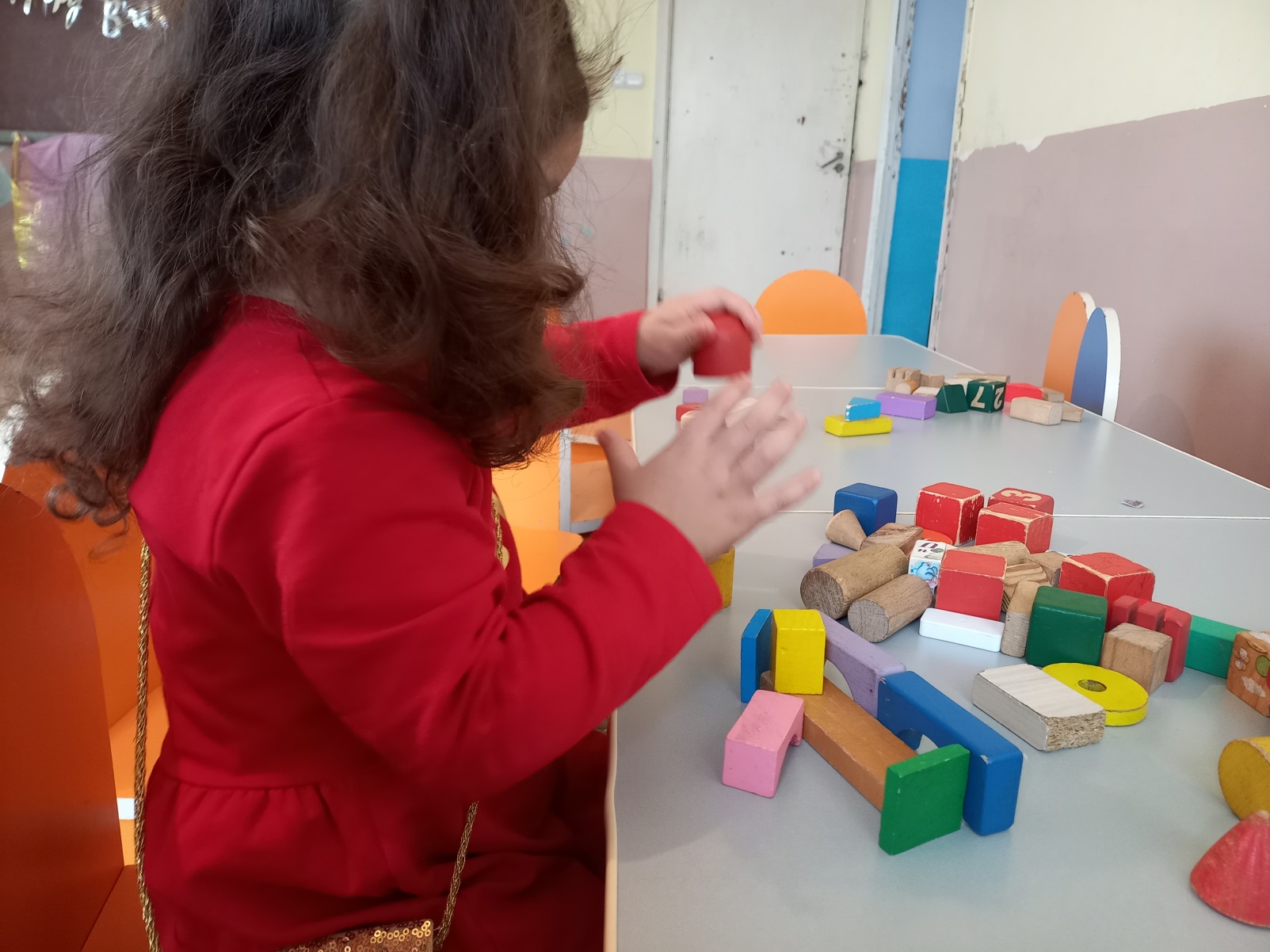 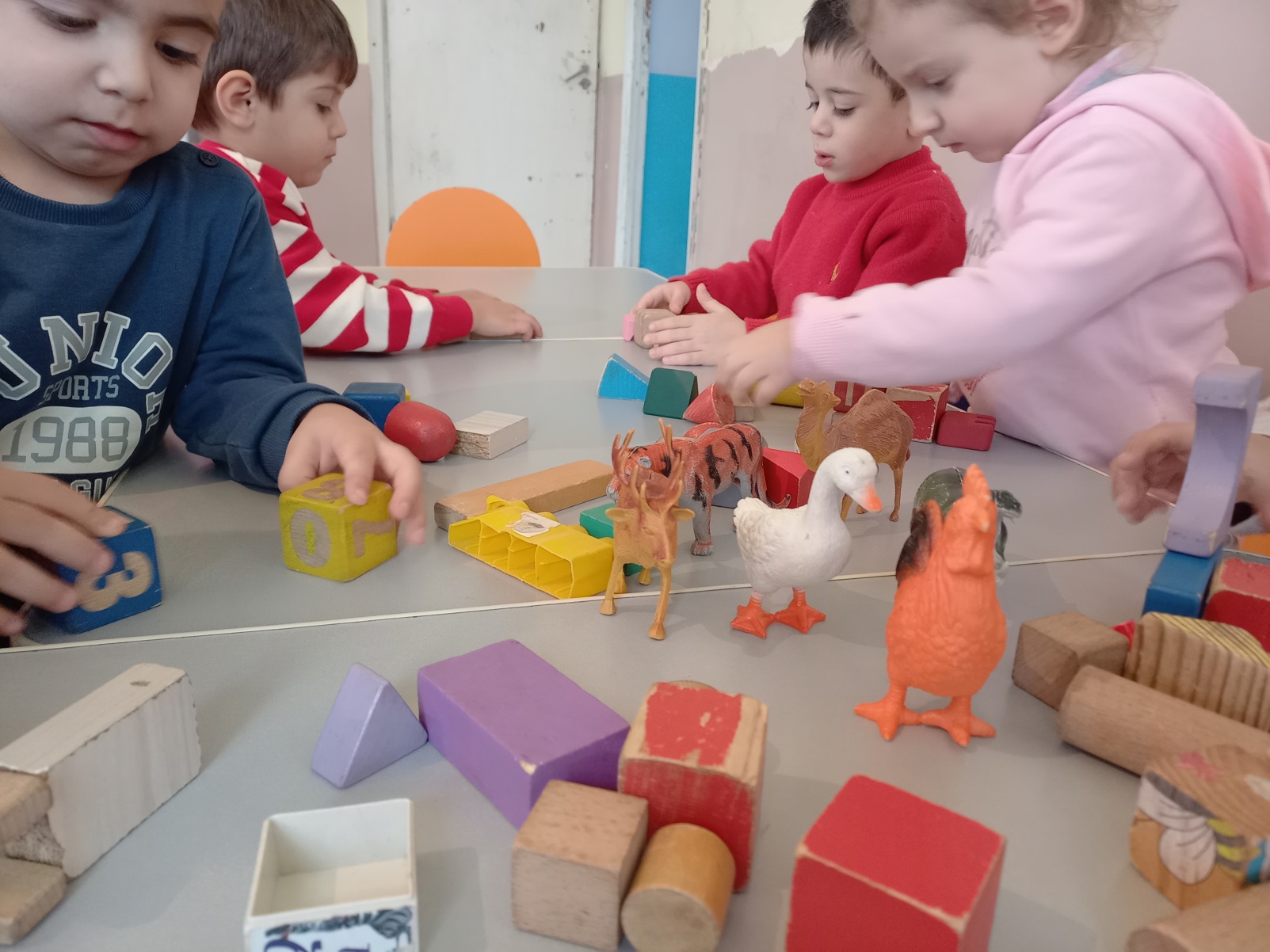 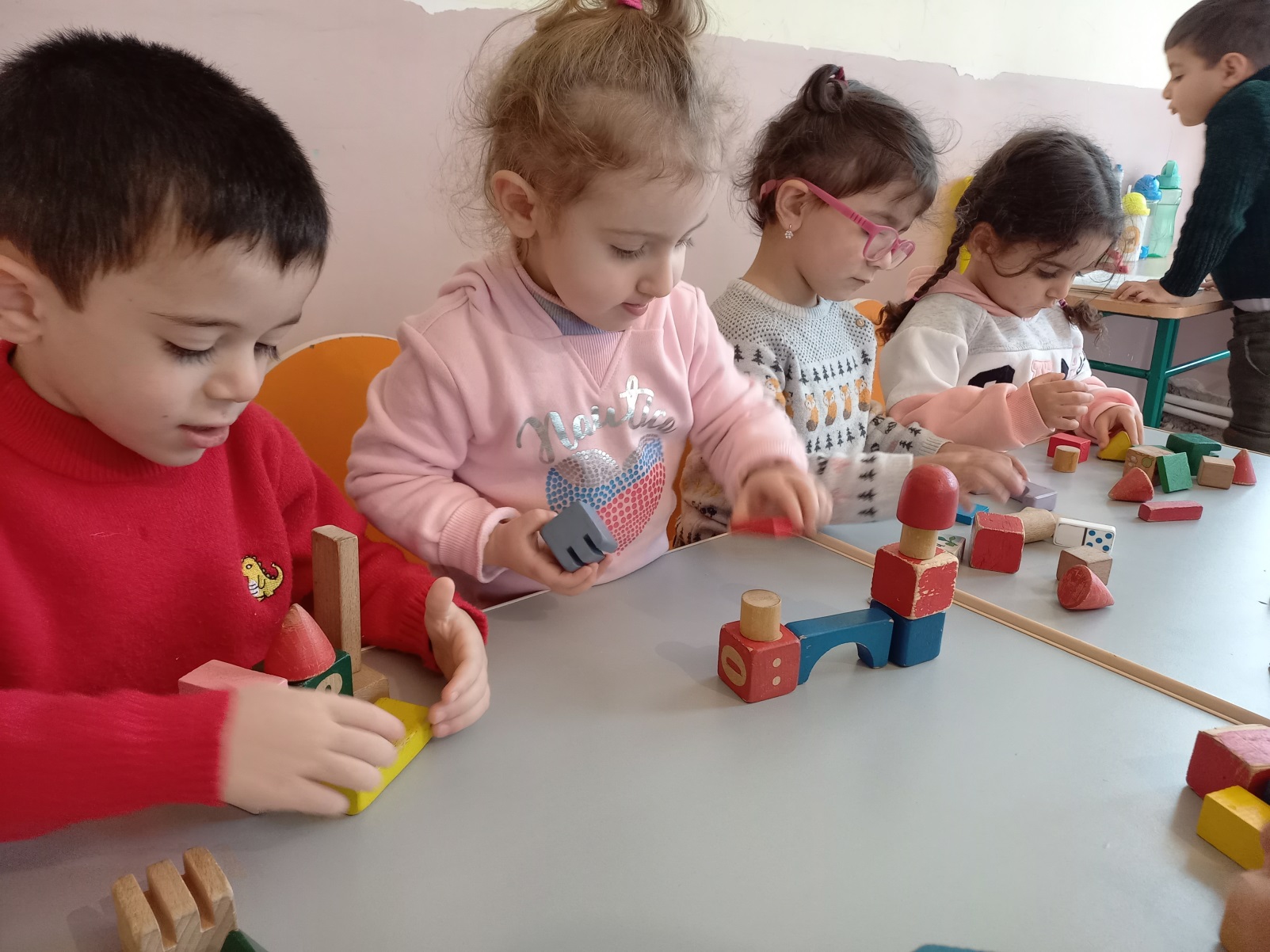 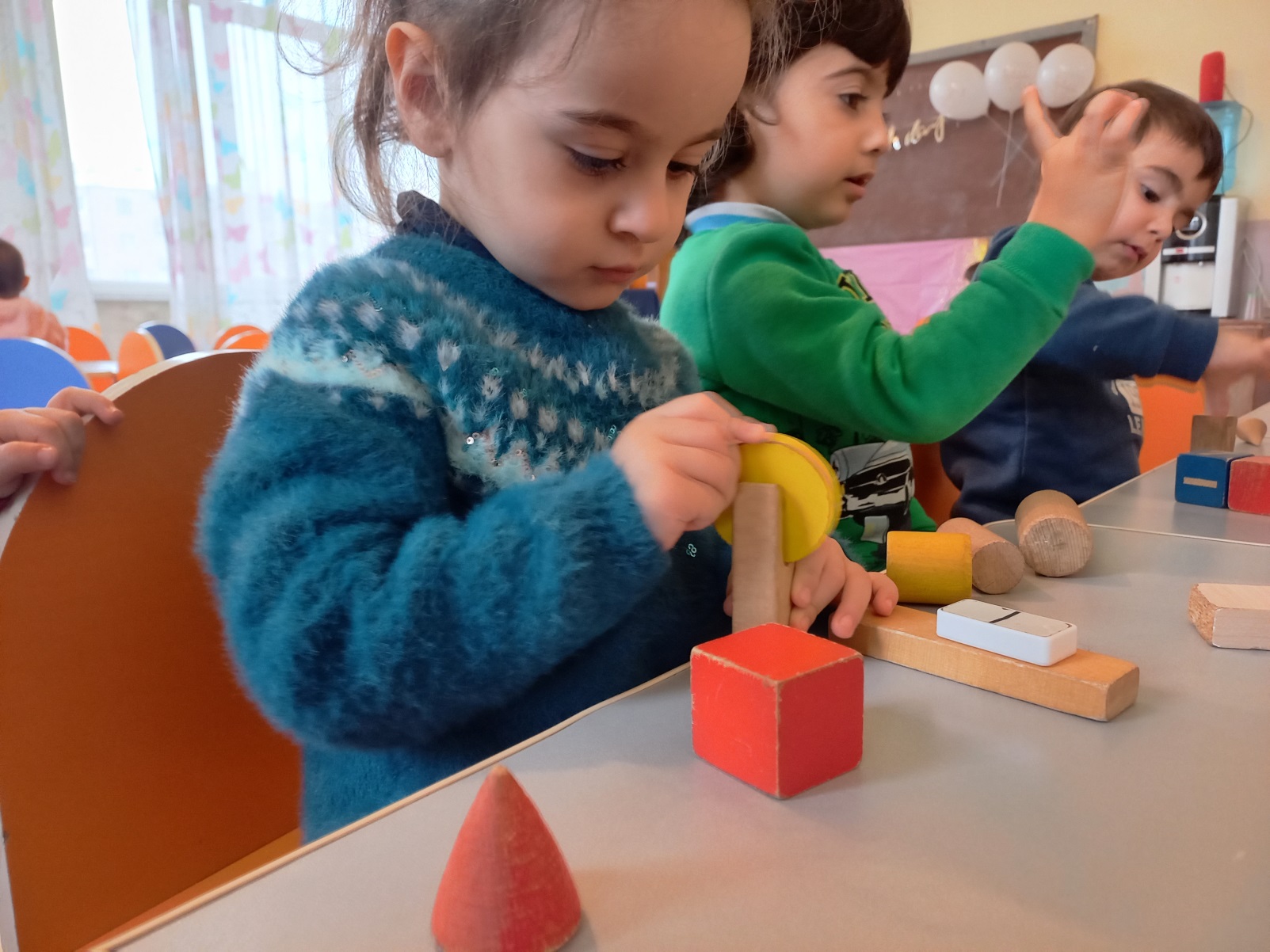 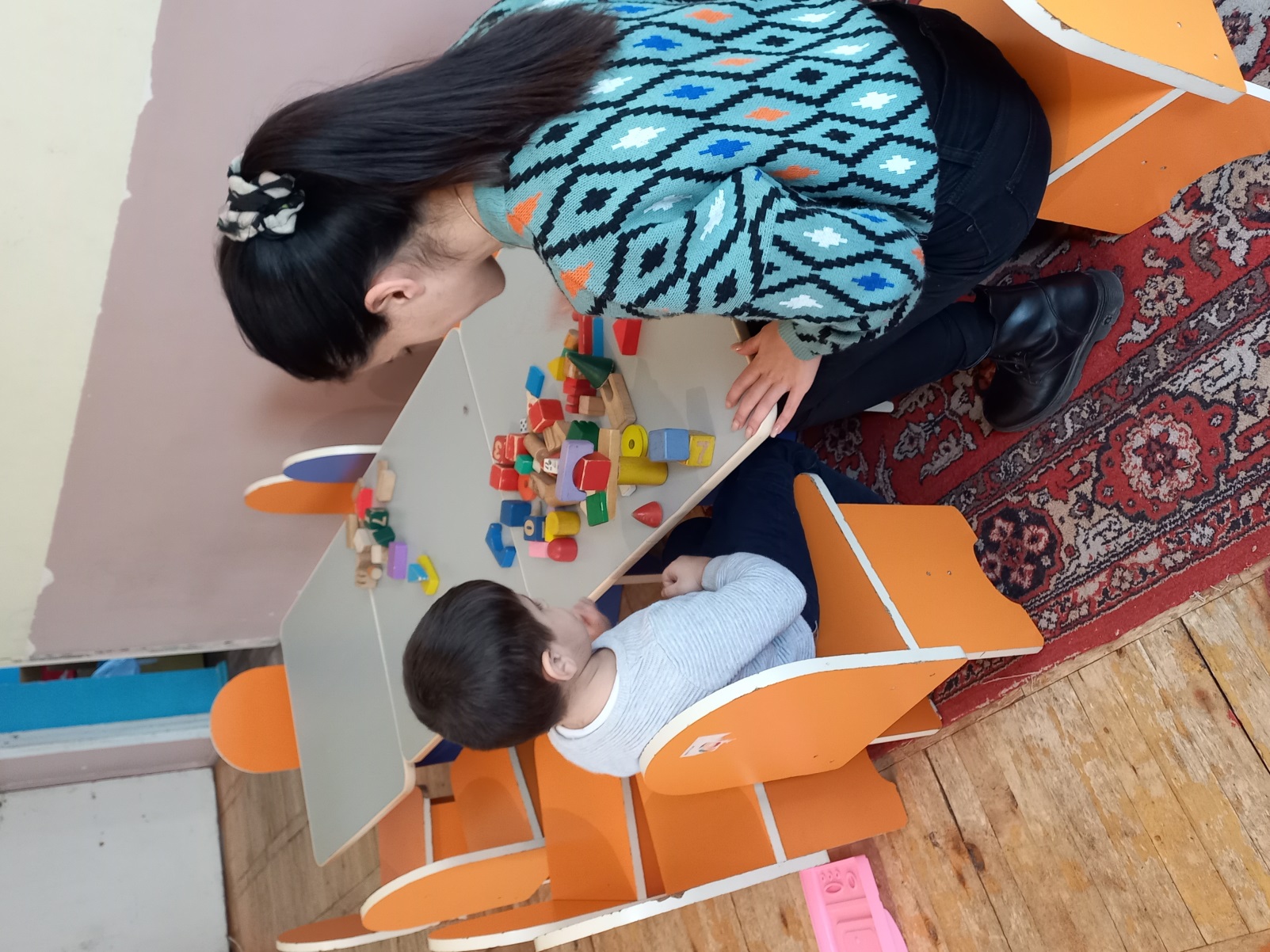 